royaume du Maroc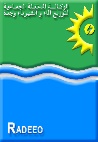 Régie autonome Intercommunale de distribution d’eau et d’électricité d’OujdaAvis d'appel d'offres ouvert national n° 18/E/2024Le 25 avril 2024 à 09 heures, il sera procédé, dans les bureaux de la R.A.D.E.E.O, sis à Hay Al Hikma, Avenue Houria Oujda à l'ouverture des plis relatifs à l’appel d'offres ouvert national, au rabais ou à majoration n°18/E/2024, pour les travaux de réalisation d’une station de pompage à Oued Nachef IV dans la ville d’Oujda.Le dossier d'appel d'offres doit être téléchargé à partir du portail des marchés publics accessible à l’adresse : www.marchespublics.gov.ma.L'estimation des coûts des prestations établie par le maître d'ouvrage est fixée comme suit : 5 320 944,00 (Cinq Millions Trois Cent Vingt Mille Neuf Cent Quarante-Quatre Dirhams).Le cautionnement provisoire est fixé à la somme de  :  106 000,00 (Cent Six Mille Dirhams)Le contenu, la présentation ainsi que le dépôt des dossiers des concurrents doivent être conformes aux dispositions des articles 30 à 34 du décret relatif aux marchés publics.Les concurrents doivent déposer leurs dossiers par voie électronique dans le portail des marchés publics accessible à l'adresse www.marchespublics.gov.ma.Il est prévu une réunion ou une visite des lieux le 18 Avril 2024 à 10 heures au siège de la R.A.D.E.E.O sis à Hay Al Hikma, Avenue Houria Oujda.Les pièces justificatives à fournir sont celles prévues par l'article n°14 du règlement de consultation.